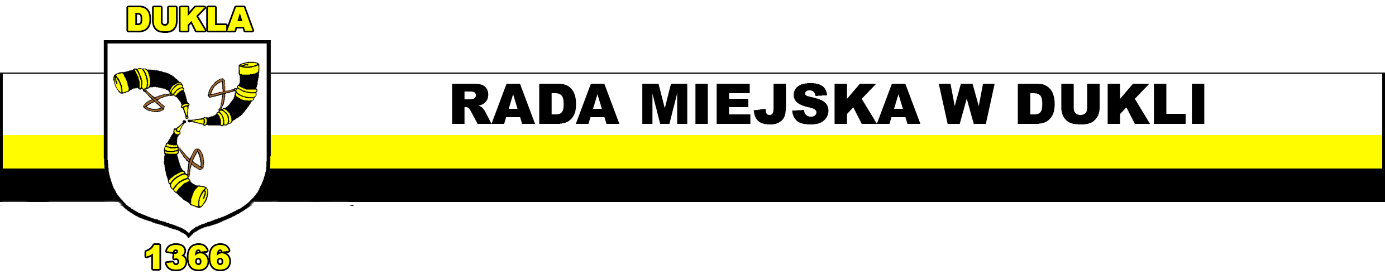 Przewodniczący Rady Miejskiej             w DukliZnak:OI.0002.10.2024			                                      Dukla, 13 czerwca 2024r.Na podstawie art.20 ust.1 ustawy z dnia 8 marca 1990 r. o samorządzie gminnym/Dz. U. 2024.609/zwołujęna dzień 20 czerwca 2024 r. (czwartek) o godz. 17:30 w sali konferencyjnej Urzędu Miejskiego w Dukli IV sesję Rady Miejskiej w Dukli. Porządek obrad.Otwarcie sesji i stwierdzenie prawomocności obrad.Informacja Burmistrza z działalności międzysesyjnej.Informacja z realizacji uchwał Rady Miejskiej w Dukli.Raport z realizacji Gminnego Programu Profilaktyki i Rozwiązywania Problemów Alkoholowych oraz Przeciwdziałania Narkomanii Gminy Dukla za rok 2023 i efektów jego realizacji.Zapytania i wolne wnioski.Podjęcie uchwały w sprawach:zmiany uchwały własnej dotyczącej trybu i sposobu powoływania oraz odwoływania członków Zespołu Interdyscyplinarnego w Gminie Dukla (druk nr 8),uchwalenia Gminnego Programu Wspierania Rodziny w Gminie Dukla na lata 2024-2026  (druk nr 9),przyjęcia „Gminnego Programu Przeciwdziałania Przemocy Domowej i Ochrony Osób Doznających Przemocy Domowej w Gminie Dukla na lata 2024 – 2030” (druk nr 10),zaciągnięcia zobowiązań na rok 2025, na realizację zadania pn. „Dowóz dzieci niepełnosprawnych zamieszkałych na terenie Gminy Dukla z domu do Ośrodka Rehabilitacyjno-Edukacyjno-Wychowawczego w Rymanowie oraz z Ośrodka do domu, samochodem specjalistycznym w roku 2025” ( druk 11),w sprawie zaciągnięcia zobowiązań na rok 2025, na realizację zadania pn. „Dowóz dzieci z Gminy Dukla w roku szkolnym 2024/2025 do szkół, przedszkola i oddziałów przedszkolnych” (druk 12),zmieniająca uchwałę w sprawie przyznania dotacji na prace konserwatorskie, restauratorskie lub roboty budowlane przy zabytku wpisanym do rejestru zabytków lub gminnej ewidencji zabytków w ramach Rządowego Programu Odbudowy Zabytków – edycja druga ( druk 13),udzielenia pomocy finansowej w formie dotacji celowej dla Komendy Wojewódzkiej Policji w Rzeszowie na zakup nowego radiowozu dla Komendy Miejskiej Policji w Krośnie (druk 14).Oświadczenia i informacje.Zamknięcie sesji.Proszę o wzięcie udziału w sesji. Wspólne posiedzenie Komisji                                                                   20 czerwca 2024 r. (czwartek) godz.16.00sala konferencyjna nr 304                                                                                  Przewodniczący Rady                                                                                  Paweł Kuffner